Hospital Rober Reid Cabral recibe ambulancia para fortalecer las atenciones de emergenciasSanto Domingo. - El Hospital Pediátrico Dr. Robert Reid Cabral, recibió una ambulancia de alta tecnología, a través del Ministerio de la Presidencia, el Sistema Nacional de Atención a Emergencias y Seguridad 911, y de la Dirección de Atención a Emergencias Extrahospitalarias, para fortalecer las atenciones a emergencias prehospitalaria.La ambulancia, totalmente equipada para brindar una atención médica de calidad, cuenta con sistema de monitoreo de pacientes en tiempo real, ventilador mecánico, desfibrilador, medicamentos y otros insumos de emergencia necesarios para estabilizar pacientes que requieren traslado a centros hospitalarios.El director del Hospital Pediátrico, doctor Clemente Terrero, agradeció la colaboración de las instituciones involucradas en la donación de la ambulancia y destacó la importancia de contar con este tipo de equipos para la atención de pacientes pediátricos críticos.Terrero, destacó la importancia de contar con una ambulancia que cumpla con los recursos necesarios para atender a los pacientes con necesidades especiales y brindar una atención de calidad y fortalecer el sistema de salud infantil en el país.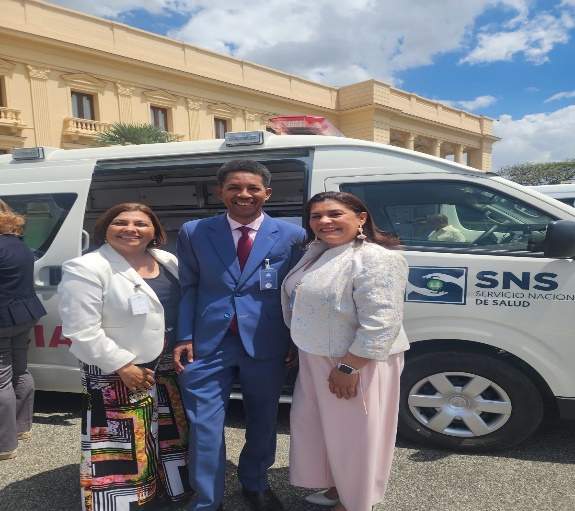 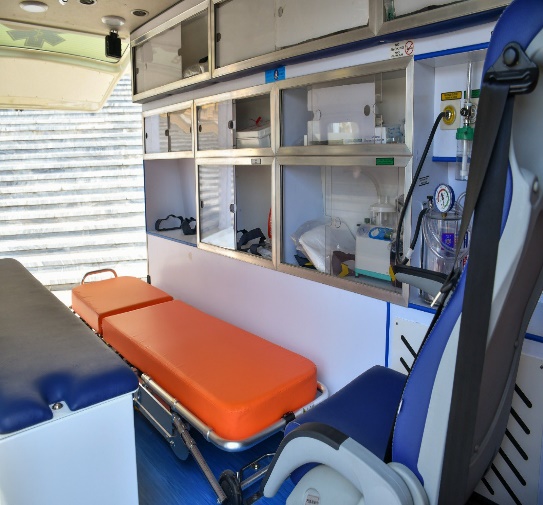 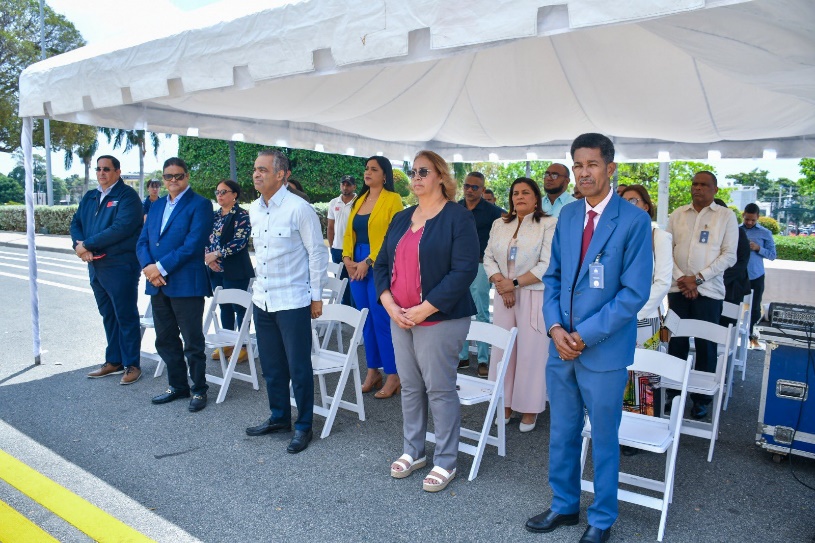 